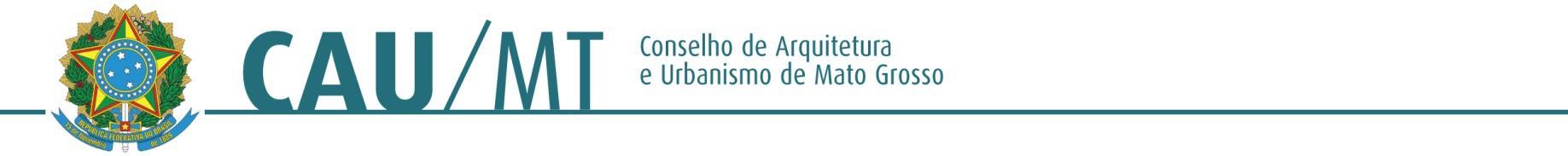 Comissão Especial de Política Urbana e Ambiental do CAU/MTPROCESSO: s/nº INTERESSADO: Plenário do CAU/MTASSUNTO: Minuta da Lei Complementar Maio.DELIBERAÇÃO Nº 11/2016 – CEPUA-CAU/MTA Comissão Especial de Política Urbana e Ambiental do CAU/MT– (CEPUA-CAU/MT), reunida ordinariamente em Cuiabá-MT na sede do CAU/MT, no uso das competências que lhe conferem o Art. 50 do Regimento Interno do CAU/MT, manifesta-se sobre assuntos de sua competência mediante ato administrativo da espécie deliberação da Comissão Especial de Política Urbana e Ambiental.DELIBEROU: 1º Pela proposição das seguintes alterações na MINUTA DE LEI COMPLEMENTAR instituindo no Município de Cuiabá o Alvará de Construção Automático e dando outras providências, encaminhado pela Secretaria de Meio Ambiente e Desenvolvimento Urbano de Cuiabá a este CAU/MT para apreciações:No art. 4º, item VII, § 5º suprimir “do proprietário e ...”No art. 13º, item IV suprimir “do autor do projeto...”No art. 13º, item IV, § 1º suprimir”…bem como o professional responsável pela execução da obra...”, fazendo as alterações de redação condizentes.No art. 13º, item IV, § 2º reescrever o trecho “de sua inscrição no Sistema Automático de Aprovação de Projetos da Prefeitura Municipal de Cuiabá pelo prazo de 12 (doze) meses”.Cuiabá - MT, 05 de julho de 2016.JOSÉ ANTÔNIO LEMOS DOS SANTOS __________________________________Coordenador da CEPUA – CAU/MTJOSÉ DA COSTA MARQUES            ______________________________________Conselheiro TitularLOURDES REGINA REAMI              ______________________________________Conselheira SuplenteELIANE DE CAMPOS GOMES         ______________________________________Conselheira Titular 